Výkonný výbor okresního fotbalového svazu České Budějovice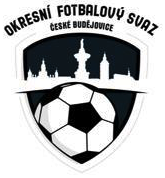 Nám. Přemysla Otakara II č. 33 PSČ 370 21 Tel.: 723 505 600,  e-mail ofs.cb@seznam.cz ________________________________________________________________________________                                     Zápis ze schůze DK č. 5 ze dne 15.9.2021Přítomni:   Čapek, Brom, Krýdl, Kupka, BohmNota Martin       	10061141         Lipí	  	  DŘ str.19, par. 36, čl. 1 + RMS str. 17 čl. 19/1/i                                                  	 150,-KčOS ml. žáci sk.D kolo 3 – u hráče upuštěno od potrestání (nepovolený start), vedoucímu družstva Lipí udělena důtka. Utkání se kontumuje 3:0 ve prospěch ČT. Dvory „B“ a zároveň se jim připisují 3 body.Oddílu Lipí se uděluje pokuta 100,- Kč dle návrhu STK. Maršík Pavel  	83031665       Římov          DŘ str. 20, par. 39, čl. 2                                                            150,-Kč		odloženo podmíněně na 1 soutěžní utkání do 31.12.2021Zapsal: Krýdl